SOLID PROFESSIONAL MULTI FULL Наполняющая полиэфирная шпатлёвка.Артикул товара: 511.0500 – (500гр), 511.1000 – (1000гр), 511.1800 – (1800гр)КОМПОНЕНТЫ ПРОДУКТА:Шпатлевка полиэфирная MULTI FULLОтвердитель для полиэфирной шпатлевкиОПИСАНИЕ:Полиэфирная среднезернистая шпатлевка MULTI FULL является универсальным в применении продуктом, легко шлифуется и комфортна в нанесении. Рекомендуется в качестве основной шпатлевки. Обладает высокой прочностью и хорошей наполняющей способностью.В результате применения высококачественной универсальной полиэфирной смолы шпатлевка MULTI FULL может применяться практически на всех видах поверхностях и существующих заводских подложках.ПОДГОТОВКА ПОВЕРХНОСТИ:Продукт обладает очень хорошей адгезией к поверхностям различного рода. Можно наносить на:-сталь;-алюминий и оцинкованные поверхности;-поверхности из стеклопластиков;-отшлифованное заводское покрытие;-отшлифованное ремонтное покрытие.-отшлифованные двухкомпонентные грунты-деревянные поверхностиПеред нанесением поверхность обработать абразивом Р80-Р120, периферийные участки обработать абразивом Р150-Р220, затем тщательно обезжирить очистителем силикона SOLID PROFESSIONAL SILICON CLEANERНАНЕСЕНИЕ:Наносится шпателем предварительно смешанная с отвердителем в пропорции 100÷2-5 полиэфирная шпатлевка на заранее подготовленные участки ремонтируемой поверхности. Запрещено наносить шпатлевку непосредственно на реактивные основания, а так же на однокомпонентные акриловые и нитроцеллюлозные поверхности (термопластичные покрытия)..ТЕХНИЧЕСКИЕ ХАРАКТЕРИСТИКИ:Срок хранения: 12 месяцев с момента изготовленияПлотность 1,91 кг/лЦвет: бежевый, степень блеска: матовыйVOC для смеси = 115 [g/l]Продукт соответствует требованиям директивы Евросоюза (2004/42/WE), которая для этой категории продуктов (кат.B/2) определяет граничные значения содержания летучих составляющих на уровне 250 [г/л].            ПРИМЕНЕНИЕ ПРОДУКТА Подготовка поверхности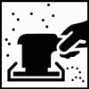 Поверхность перед нанесением обработать абразивом Р80-Р120, периферийные участки обработать Р150-Р220.На термопластичные покрытия предварительно нанести грунт SOLID EPOXI PRIMER, высушить и обработать абразивом Р220.Поверхность перед нанесением обработать абразивом Р80-Р120, периферийные участки обработать Р150-Р220.На термопластичные покрытия предварительно нанести грунт SOLID EPOXI PRIMER, высушить и обработать абразивом Р220. Очистка поверхности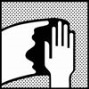 Подготовленную поверхность обработать очистителем силикона SOLID PROFESSIONAL SILICON CLEANER Подготовленную поверхность обработать очистителем силикона SOLID PROFESSIONAL SILICON CLEANER  Пропорции смешивания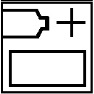 SOLID MULTI FULLОтвердитель для полиэфирной шпатлевкиПо весу:1002-5Перемешивание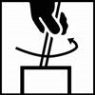 Компоненты перемешать до получения однородной смеси.Компоненты перемешать до получения однородной смеси. Время нанесения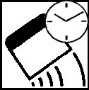 Наносить шпателем. Время нанесения после смешивания с отвердителем – около 5-6 минут при 20⁰С.Наносить шпателем. Время нанесения после смешивания с отвердителем – около 5-6 минут при 20⁰С. Сушка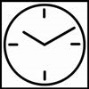 До 20 минут при 20⁰СТемпература ниже 20⁰С значительно увеличивает время отверждения.До 20 минут при 20⁰СТемпература ниже 20⁰С значительно увеличивает время отверждения.ИК сушка короткие волны 60⁰С на поверхности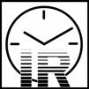 5-10 минут5-10 минутШлифование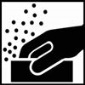 Сухое шлифование Р80-Р220Сухое шлифование Р80-Р220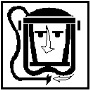 Техника безопасностиВо время работы с полиэфирными шпатлевками необходимо использовать исправные средства индивидуальной защиты. Следует защищать глаза и дыхательные пути.Помещения должны хорошо проветриваться.Инструмент следует очищать сразу же после окончания работы.Во время работы с полиэфирными шпатлевками необходимо использовать исправные средства индивидуальной защиты. Следует защищать глаза и дыхательные пути.Помещения должны хорошо проветриваться.Инструмент следует очищать сразу же после окончания работы.Примечания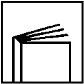 Запрещено превышать рекомендуемые пропорции отвердителя!Минимальная температура, при которой можно наносить продукт 10⁰СПосле каждого использования контейнеры с материалом необходимо плотно закрыть. Отвердитель беречь от перегревания.Запрещено превышать рекомендуемые пропорции отвердителя!Минимальная температура, при которой можно наносить продукт 10⁰СПосле каждого использования контейнеры с материалом необходимо плотно закрыть. Отвердитель беречь от перегревания.